Österreichischer Schachbund
LANDESVERBAND TIROL
P A R T I E F O R M U L A R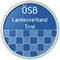 Österreichischer Schachbund
LANDESVERBAND TIROL
P A R T I E F O R M U L A RÖsterreichischer Schachbund
LANDESVERBAND TIROL
P A R T I E F O R M U L A RÖsterreichischer Schachbund
LANDESVERBAND TIROL
P A R T I E F O R M U L A RDatum:Datum:Runde:Runde:Weiß:
Weiß:
Schwarz:Schwarz:121222323424525626727828929103011211232133314341535163617371838193920404141666666424267676743436868684444696969454570707046467171714747727272484873737349497474745050757575515176767652527777775353787878545479797955558080805656818181575782828258588383835959848484606085858561618686866262878787636388888864648989896565909090Ergebnis:Unterschriften:Unterschriften:Unterschriften:Unterschriften:Unterschriften:Unterschriften:Unterschriften::Weiß:Weiß:Weiß:Weiß:Schwarz:Schwarz:Schwarz:Österreichischer Schachbund
LANDESVERBAND TIROL
P A R T I E F O R M U L A RÖsterreichischer Schachbund
LANDESVERBAND TIROL
P A R T I E F O R M U L A RÖsterreichischer Schachbund
LANDESVERBAND TIROL
P A R T I E F O R M U L A RÖsterreichischer Schachbund
LANDESVERBAND TIROL
P A R T I E F O R M U L A RDatum:Datum:Runde:Runde:Weiß:
Weiß:
Schwarz:Schwarz:12122232342452562672782892910301121123213331434153516361737183819392040416666426767436868446969457070467171477272487373497474507575517676527777537878547979558080568181578282588383598484608585618686628787638888648989659090Ergebnis:Ergebnis:Unterschriften:Unterschriften:Unterschriften:Unterschriften:Unterschriften:::Weiß:Weiß:Schwarz:Schwarz:Schwarz: